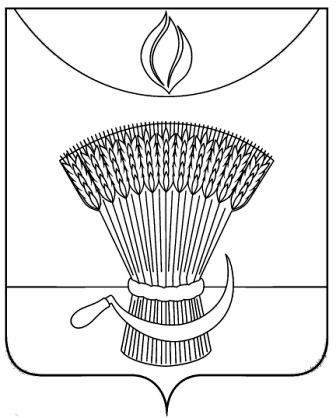 АДМИНИСТРАЦИЯ ГАВРИЛОВСКОГО РАЙОНАОТДЕЛ ОБРАЗОВАНИЯП Р И К А ЗОб итогах школьного этапа всероссийской олимпиады школьников по истории среди обучающихся общеобразовательных учреждений Гавриловского района в 2019-2020 учебном годуВ соответствии с Порядком проведения всероссийской олимпиады школьников, утвержденным приказом Министерства образования и науки Российской Федерации от 18.11.2013 №1252«Об утверждении Порядка проведения всероссийской олимпиады школьников», приказом отдела образования администрации района от 16.09.2019 №174 «О подготовке и проведении школьного этапа всероссийской олимпиады школьников на территории  района в 2019-2020 учебном году», ПРИКАЗЫВАЮ:1.Утвердить результаты школьного этапа всероссийской олимпиады школьников по истории в 2019-2020 учебном году (приложение№1). 2.Утвердить рейтинг победителей школьного этапа всероссийской олимпиады школьников по истории в 2019-2020 учебном году (приложение №2). 3.Утвердить рейтинг призеров школьного этапа всероссийской олимпиады школьников по истории в 2019-2020 учебном году (приложение№3)4.Контроль за исполнением настоящего приказа оставляю за собой.Начальник отдела образования                                              Н.Н. Кузенковаадминистрации районаПриложение №1УТВЕРЖДЕНЫприказом отдела образованияадминистрации района                                                                                                                                                                   от   15.10.2019      №Результатышкольного этапа всероссийской олимпиады школьников по истории в 2019-2020 учебном годуПриложение №2УТВЕРЖДЕНприказом отдела образованияадминистрации района                                                                                       от  15.10.2019             №Рейтинг  победителейшкольного этапа всероссийской олимпиады школьниковпо истории в 2019-2020 учебном годуПриложение №3УТВЕРЖДЕНприказом отдела образованияадминистрации районаот  15.10.2019             №Рейтинг  призеровшкольного этапа всероссийской олимпиады школьниковпо истории в 2019-2020 учебном году15.10.2019с.  Гавриловка 2-я№191№ п/пФИО участника (полностью)Класс ФИО учителя (полностью)Кол-во балловТип результата1.Чуповский  2- Гавриловской сошЧуповский  2- Гавриловской сошЧуповский  2- Гавриловской сошЧуповский  2- Гавриловской сош1Фахрутдинов Дамир 7АртемоваТатьяна  Юрьевна9участник2Шубин Роман Игоревич7Артемова Татьяна Юрьеана24участник3Игнатова Александра Анатольевна5Артемова Татьяна Юрьевна16Участник2.1-Пересыпкинский  2-Гавриловская СОШ1-Пересыпкинский  2-Гавриловская СОШ1-Пересыпкинский  2-Гавриловская СОШ1-Пересыпкинский  2-Гавриловская СОШ1-Пересыпкинский  2-Гавриловская СОШ4Лосев Никита Владимирович6Пустовалова Любовь Александровна53Победитель5Носаев  Денис Валерьевич6Пустовалова Любовь Александровна34Призёр6Кокорев Степан Романович6Пустовалова Любовь Александровна21Участник7Летягин Никита Александрович6Пустовалова Любовь Александровна13Участник8Милохин Никита Сергеевич6Пустовалова Любовь Александровна13Участник9Пустовалов Алексей Сергеевич11 ДКозеева Валентина Александровна59	Победитель10Скотникова Вера Павловна11 ДКозеева Валентина Александровна38Призёр11Палатов Михаил Михайлович11 ДКозеева Валентина Александровна36Участник12Мусаелян Ева Арменовна10 ДКозеева Валентина Александровна56Победитель13Илларионова Дарья Юрьевна10 ДКозеева Валентина Александровна42Призёр14Косёнкова Елизавета Алексеевна10 ДКозеева Валентина Александровна40Участник15Логинов Антон Николаевич10 ДКозеева Валентина Александровна35Участник 16Горячева Ульяна Александровна10 ДКозеева Валентина Александровна30Участник 3.МБОУ 2-Гавриловская сошМБОУ 2-Гавриловская сошМБОУ 2-Гавриловская сошМБОУ 2-Гавриловская сошМБОУ 2-Гавриловская сош17Нефедова Ольга Олеговна5 Витютнева Нина Николаевна34победитель18Михайлова Алина Сергеевна5 Витютнева Нина Николаевна21участник19Карякина Дарья Сергеевна5 Витютнева Нина Николаевна17участник20Авдеева Галина Алексеевна5 Витютнева Нина Николаевна13участник21Калинина Виктория Михайловна6Витютнева Нина Николаевна64победитель22Разгильдяева Варвара Александровна6Витютнева Нина Николаевна54призер23Моторина Екатерина Вадимовна6Витютнева Нина Николаевна52участник24Прялкина Елизавета Александровна6Витютнева Нина Николаевна48участник25Болдырев Даниил Александрович6Витютнева Нина Николаевна35участник26Копылов Артем Игоревич6Витютнева Нина Николаевна23участник27Кузнецова Анна Владимировна7Витютнева Ольга Михайловна60Победитель28Мероян София Артуровна7Витютнева Ольга Михайловна38Призер29Шитова Анна Алексеевна7Витютнева Ольга Михайловна29участник30Григорян Лена Эдуардовна7Витютнева Ольга Михайловна26участник31Вискова Анна Валерьевна7Витютнева Ольга Михайловна17участник32Иванова Софья Владимировна7Витютнева Ольга Михайловна17участник33Баронина Александра Александровна8Витютнева Нина Николаевна46победитель34Костин Кирилл Валерьевич9Витютнева Ольга Михайловна9участник35Панков Роман Андреевич9Витютнева Ольга Михайловна8участник36Потамошнева Екатерина Алексеевна9Витютнева Ольга Михайловна7участник37Баимбетова Дарья Владиславовна9Витютнева Ольга Михайловна4участник38Разгильдяев Кирилл Сергеевич9Витютнева Ольга Михайловна4участник39Рогожина Инна Николаевна9Витютнева Ольга Михайловна4участник40Борисова Ксения Евгеньевна9Витютнева Ольга Михайловна2участник41Шулепова Анастасия Павловна9Витютнева Ольга Михайловна1участник42Григорьева Екатерина Дмитриевна10Витютнева Нина Николаевна41призер43Зуграв Алина Георгиевна10Витютнева Нина Николаевна38участник44Цыганова Анастасия Валентиновна10Витютнева Нина Николаевна33участник45Вачева Алена Александровна10Витютнева Нина Николаевна24участник46Уточкина Елена Олеговна10Витютнева Нина Николаевна21участник47Подкидышева Анна Сергеевна10Витютнева Нина Николаевна20участник48Кузенков Дмитрий Владимирович10Витютнева Нина Николаевна18участник49Жутов Александр Юрьевич11Витютнева Нина Николаевна78победитель50Павлов Константин Сергеевич11Витютнева Нина Николаевна65призер51Пашкова Инна Дмитриевна11Витютнева Нина Николаевна63участник52Гасанов Руслан Кадирбекович11Витютнева Нина Николаевна62участник53Нефедова Анна Олеговна11Витютнева Нина Николаевна50участник54Арутюнян Вильгельм Алексанович11Витютнева Нина Николаевна41участник55Пустотин Максим Алексеевич11Витютнева Нина Николаевна39участник4.1-Гавриловский  2-Гавриловской СОШ1-Гавриловский  2-Гавриловской СОШ1-Гавриловский  2-Гавриловской СОШ1-Гавриловский  2-Гавриловской СОШ1-Гавриловский  2-Гавриловской СОШ56Зацепина Елена Вячеславовна 5Шубина Надежда Владимировна39победитель57Назарова Ангелина Анатольевна5Шубина Надежда Владимировна33участник5.2- Пересыпкинский  2- Гавриловская СОШ2- Пересыпкинский  2- Гавриловская СОШ2- Пересыпкинский  2- Гавриловская СОШ2- Пересыпкинский  2- Гавриловская СОШ2- Пересыпкинский  2- Гавриловская СОШ58Неронов Владислав Александрович6Черяпина Оксана Николаевна24Участник59Черяпин Павел Валерьевич6Черяпина Оксана Николаевна21Участник60Парфунова Юлия Владимировна6Черяпина Оксана Николаевна20Участник61Садомова Анна Сергеевна6Черяпина Оксана Николаевна14Участник62Баранов Матвей Витальевич6Черяпина Оксана Николаевна10Участник63Бердников Сергей Владимирович6Черяпина Оксана Николаевна10Участник64Сметана Мария Николаевна7Черяпина Оксана Николаевна14Участник65Егизбаев Данила Александрович7Черяпина Оксана Николаевна10Участник66Иванова Ангелина Алексеевна7Черяпина Оксана Николаевна10Участник67Парфунов Антон Владимирович7Черяпина Оксана Николаевна10Участник68Пышкина Анастасия Александровна8Черяпина Оксана Николаевна17Участник69Шуточкин Александр Васильевич8Черяпина Оксана Николаевна16Участник70Рогожина Евгения Алексеевна8Черяпина Оксана Николаевна14Участник71Клёмин Денис Алексеевич9Черяпина Оксана Николаевна4Участник72Романов Кирилл Вячеславович9Черяпина Оксана Николаевна2Участник6. МБОУ 2-Гавриловской сош МБОУ 2-Гавриловской сош МБОУ 2-Гавриловской сош МБОУ 2-Гавриловской сош МБОУ 2-Гавриловской сош73Байнова Александра Константиновна6Королева Нина Ивановна23Участие 74Волынкина Таисия Николаевна6Королева Нина Ивановна12Участие  75Байнова Виктория Константиновна7Королева Нина Ивановна5Участие 76Филатов Кирилл Игоревич7Королева Нина Ивановна13Участие  77Королева Анастасия Витальевна8Королева Нина Ивановна12Участие 78Сысоева Елизавета Романовна8Королева Нина Ивановна9Участие  79Демидова Елизавета Ивановна9Королева Нина Ивановна10Участник 80Мерзеликина Татьяна Сергеевна9Королева Нина Ивановна46Призер81Зайцев Сергей Витальевич9Королева Нина Ивановна38Участник82Романов Никита Александрович9Королева Нина Ивановна48победитель83Королева Елизавета Геннадьевна10Королева Нина Ивановна5Участник 84Объедкова  Алина Сергеевна 10Королева Нина Ивановна12Участник85Жабкина Виктория Александровна11Королева Нина Ивановна52призер86Маслова Мария Юрьевна11Королева Нина Ивановна45Участник 87Полянский Дмитрий Вадимович11Королева Нина Ивановна44Участник 88Сайганов Алексей Анатольевич11Королева Нина Ивановна52победитель7.Козьмодемьяновский филиал МБОУ 2 Гавриловской сошКозьмодемьяновский филиал МБОУ 2 Гавриловской сошКозьмодемьяновский филиал МБОУ 2 Гавриловской сошКозьмодемьяновский филиал МБОУ 2 Гавриловской сошКозьмодемьяновский филиал МБОУ 2 Гавриловской сош89Кирюшина Елизавета Сергеевна5Житнева Наталья Владимировна18Участник 90Булгаковский филиал МБОУ 2 Гавриловской СОШБулгаковский филиал МБОУ 2 Гавриловской СОШБулгаковский филиал МБОУ 2 Гавриловской СОШБулгаковский филиал МБОУ 2 Гавриловской СОШБулгаковский филиал МБОУ 2 Гавриловской СОШ91Пашков Илья Дмитриевич6Власова Елена Васильевна43 Победитель 92Следина Валерия Александровна6Власова Елена Васильевна41 Победитель 93Иванова Александра Игоревна6Власова Елена Васильевна39 Победитель 94Плужников Алексей Петрович7Мещерякова Татьяна Васильевна26 Призер 95Шохина Елена Алексеевна9Мещерякова Татьяна Васильевна31 Участник № п/пФИО участника (полностью)Класс ФИО учителя (полностью)Кол-во балловТип результатаОО1Лосев Никита Владимирович6Пустовалова Любовь Александровна53Победитель1-Пересыпкинский филиал2Пустовалов Алексей Сергеевич11 ДКозеева Валентина Александровна59	Победитель1-Пересыпкинский филиал3Мусаелян Ева Арменовна10 ДКозеева Валентина Александровна56Победитель1-Пересыпкинский филиал4Нефедова Ольга Олеговна5 Витютнева Нина Николаевна34победительМБОУ 2-Гавриловская сош5Калинина Виктория Михайловна6Витютнева Нина Николаевна64победительМБОУ 2-Гавриловская сош6Кузнецова Анна Владимировна7Витютнева Ольга Михайловна60ПобедительМБОУ 2-Гавриловская сош7Баронина Александра Александровна8Витютнева Нина Николаевна46победительМБОУ 2-Гавриловская сош8Жутов Александр Юрьевич11Витютнева Нина Николаевна78победительМБОУ 2-Гавриловская сош9Зацепина Елена Вячеславовна 5Шубина Надежда Владимировна39победитель1-Гавриловский филиал10Романов Никита Александрович9Королева Нина Ивановна48победительОсино-Гайский филиал11Сайганов Алексей Анатольевич11Королева Нина Ивановна52победительОсино-Гайский филиал12Пашков Илья Дмитриевич6Власова Елена Васильевна43 Победитель Булгаковский филиал13Следина Валерия Александровна6Власова Елена Васильевна41 Победитель Булгаковский филиал14Иванова Александра Игоревна6Власова Елена Васильевна39 Победитель Булгаковский филиал№ п/пФИО участника (полностью)Класс ФИО учителя (полностью)Кол-во балловТип результатаОО1Скотникова Вера Павловна11 ДКозеева Валентина Александровна38Призёр1-Пересыпкинский филиал2Разгильдяева Варвара Александровна6Витютнева Нина Николаевна54призерМБОУ 2-Гавриловская сош3Мероян София Артуровна7Витютнева Ольга Михайловна38ПризерМБОУ 2-Гавриловская сош4Григорьева Екатерина Дмитриевна10Витютнева Нина Николаевна41призерМБОУ 2-Гавриловская сош5Павлов Константин Сергеевич11Витютнева Нина Николаевна65призерМБОУ 2-Гавриловская сош6Мерзеликина Татьяна Сергеевна9Королева Нина Ивановна46ПризерОсино-Гайский филиал7Жабкина Виктория Александровна11Королева Нина Ивановна52призерОсино-Гайский филиал8Плужников Алексей Петрович7Мещерякова Татьяна Васильевна26 Призер Булгаковский филиал